Name: _____________________________    Date: _____________________How many continents are there? _________________________________________________What are the names of the continents?_____________________________________________________________________________________________________________________________________________________________________________________________________________________________________________________How many oceans are there? _______________________________________________What are the names of the oceans?A) ____________________________________B) ____________________________________C) ____________________________________D) ____________________________________Which continent is touched by the Arctic, Pacific and Indian Ocean?                 _________________________________________________Which continent is touched by the Atlantic and Indian Ocean?      _________________________________________________Name two continents that are located completely in the Southern Hemisphere.A) _________________________    B) _________________________Which two continents have large areas of land in both the Northern and Southern Hemispheres?A) _________________________    B) _________________________The ocean completely in the Northern Hemisphere is the ______________________________________________The point farthest north on the earth is called the             ______________________________________________ The hemisphere that contains most of the earth’s land mass is the ____________________ Which oceans are crossed by the equator?______________________  B) _____________________ ______________________In which two hemispheres is most of North America located?A) _________________________    B) _________________________Most of Africa is located in the following three hemispheres:A) _________________________    B) _________________________C) _________________________ The earth is divided into hemispheres by the imaginary lines known as:___________________	b.  ___________________Give the proper names of the five special latitudes that divide the earth. (Start at the Arctic Circle, and name them with their latitudinal reading in degrees)_____________________________________	____________________________________________	____________________________________________	____________________________________________	____________________________________________	_______Through which three continents does the Tropic of Cancer pass?_________________________________________________________ Which three continents extend north of 66.5o N._________________________________________________________How many quadrants does the earth have? ______________________ Produce a diagram of the earth’s quadrants and label them. In which quadrants is most of the earth’s land located?             _______________________________________________ How would you be able to tell in which quadrant a place is located without looking at a map or globe?________________________________________Define in your own words the following termsContinent – Ocean – Latitude -Longitude -Prime Meridian -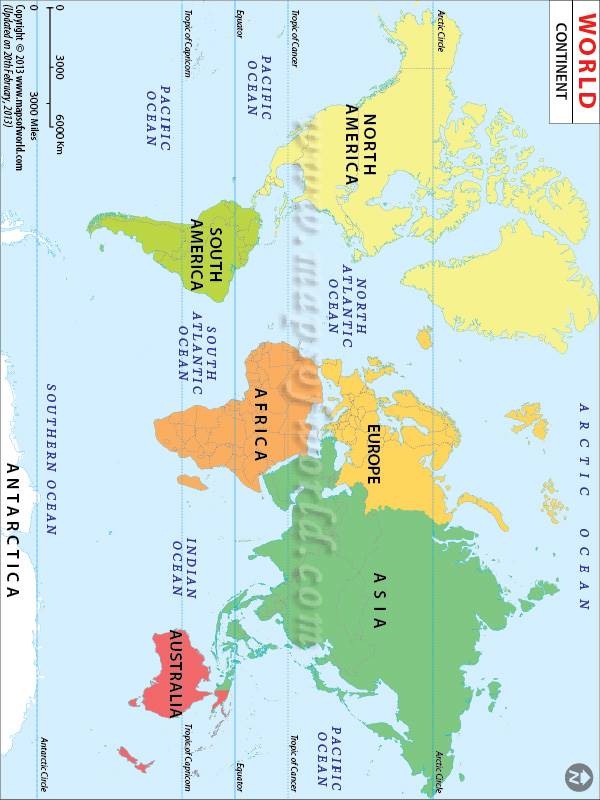 